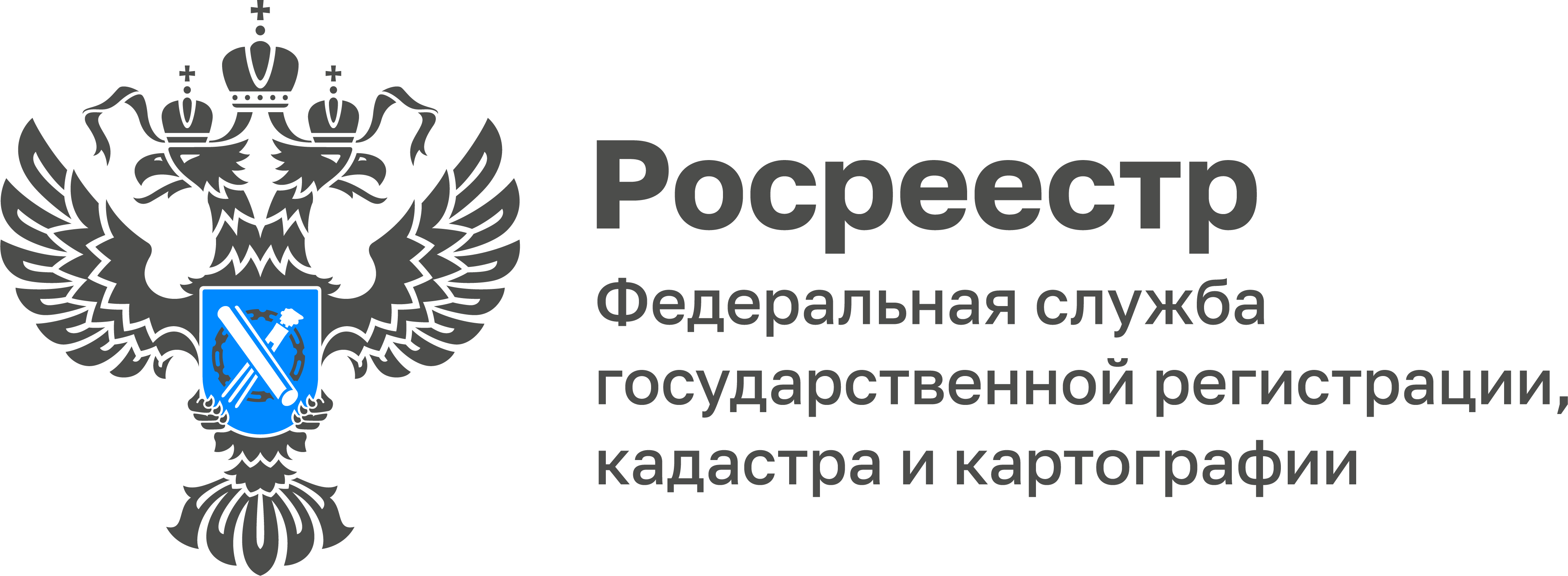 Как жители Тульской области могут защитить свои персональные данные в ЕГРННередко у граждан возникает вопрос, как уберечь себя и своих близких от недобросовестных действий участников рынка недвижимости. Об основных правилах безопасности расскажет Кадастровая палата по Тульской области.«Гражданин может обратиться в орган регистрации прав с заявлением о невозможности государственной регистрации перехода, ограничения (обременения), прекращения права на объект недвижимости без личного участия правообладателя (собственника имущества)», - подчеркивает директор Кадастровой палаты по Тульской области Светлана Васюнина.После поступления такого заявления в Едином государственном реестре недвижимости (ЕГРН) появится соответствующая запись. Впоследствии если будут подаваться на государственную регистрацию заявления, договоры, подписанные иным лицом, в том числе представителем собственника, действующим по доверенности, то документы возвратят заявителю без рассмотрения.Запрет на совершение сделок с недвижимостью без личного участия собственника является защитой от мошеннических схем, используемых при незаконном отчуждении имущества.Также граждане могут добавить в ЕГРН адрес своей электронной почты. В таком случае им будут приходить уведомления от органа регистрации прав о действиях с недвижимостью. Отметим, что с 1 марта 2023 года Росреестр ограничит перечень сведений о собственниках, включаемых в выписку из ЕГРН, если ее заказывали «третьи лица». Теперь ФИО владельца жилья и даты его рождения будут показаны только ему самому, его супруге или супругу, а также некоторым сотрудникам госорганов и нотариусам.Однако собственники могут сделать свои персональные данные открытыми для неопределенного круга лиц, обращающихся за выпиской из ЕГРН на принадлежащее им имущество. Для этого необходимо подать соответствующее заявление.